EGOERAPROPOSAMENAZIRKULAZIO HIZTEGIAn eta GARRAIO ETA LOGISTIKA HIZTEGIAn, honela utzi sarrera hauek:eu eskatu ahalako garraio (4)es transporte discrecionalfr transport à la demandeen demand-responsive transportAurrez ezarritako ibilbide, egutegi eta ordutegirik gabeko garraioa.garraio erregular (4)es	transporte regularfr	transport régulieren  scheduled carrierAurrez ezarritako ibilbide, egutegi edo ordutegien araberako garraioa.eu linea (4)es líneafr ligneen lineGarraio-zerbitzu baten ibilbidea; zerbitzu hori bera.GARRAIO ETA LOGISTIKA HIZTEGItik ezabatu:170linea erregular (4)	Ordutegi jakin bati jarraituz egiten den aireko garraioko zerbitzu aldizkakoa. es	línea regular fr	ligne régulière en	regular serviceZIRKULAZIO HIZTEGItik ezabatu:670linea erregular (4) es	línea regular fr	ligne régulière en	regular serviceAZTERKETAEuskarazko hiztegiak ez datoz bat discrecional ematerakoan:HIZTEGI BATUA, EUSKALTZAINDIAREN HIZTEGIASarrerarik gabea: diskrezionalEGUNGO EUSKARAREN HIZTEGIAdiskrezional izond arauen mendean ez dagoena, norbaiten iritziaren araberakoa dena. Antropologia modernoak, berriz, gizakiaren jarduera modu diskrezionalean gidatzerik ez dagoelako iritzira jotzen du. EUSKALTERMMerkataritza > Turismoa > Garraioak - eu autobus-zerbitzu berezi (4) 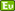 es servicio discrecional fr service non régulier en non-scheduled service 5000 HIZTEGIAdiscrecional: adj. aukerako, hautazko, iritziaren arabera, arautu gabe; parada discrecional: eskatutako geldialdia; servicio discrecional: eskatu ahalako zerbitzua, autobus-zerbitzu berezia.(Der.) ahalmeneko, eskumeneko; poder discrecional: eskumeneko botereadiscrecionalidad: f. aukerabide, hautabide, hautagarritasunELHUYARdiscrecional1  adj. aukerako, hautazko; [servicio] lineaz kanpoko, pribatu; [parada] eskatutakoparada discrecional: eskatutako geldialdiaservicio discrecional: zerbitzu pribatua, lineaz kanpoko zerbitzua2  adj. (Der.) ahalmeneko, eskumenekopoder discrecional: eskumeneko botereaZEHAZKI HIZTEGIAdiscrecional adj arautu gabe, iritziaren araberako.	•parada discrecional,eskaturiko geldialdi.	•servicio discrecional,(autobuses) zerbitzu berezi.ITURRIA: Ley 16/1987 Ordenación de transportes terrestres.LEY 16/1987, DE 30 DE JULIO, DE ORDENACIÓN DE LOS TRANSPORTES TERRESTRES.TÍTULO IIIDe los servicios y actividades del transporte por carreteraCAPÍTULO IClasificaciónArtículo 64. 1. Los transportes públicos de viajeros por carretera pueden ser regulares o discrecionales.Son transportes regulares los que se efectúan dentro de itinerarios preestablecidos, y con sujeción a calendarios y horarios prefijados.Son transportes discrecionales los que se llevan a cabo sin sujeción a itinerario, calendario ni horario preestablecido.2. Los transportes públicos de mercancías por carretera tendrán en todo caso la consideración de discrecionales, aun cuando se produzca en los mismos una reiteración de itinerario, calendario u horario.ITURRIA: Ley 4/2004 Transporte de viajeros por carreteraLEY 4/2004, DE 18 DE MARZO, DE TRANSPORTE DE VIAJEROS POR CARRETERA.Artículo 2.– Definiciones3.– Según la periodicidad de los servicios ofrecidos, los transportes regulados en esta ley pueden ser regulares o discrecionales.a) Son regulares los que se efectúen dentro de itinerarios preestablecidos y con sujeción a calendarios y horarios prefijados.b) Son discrecionales aquellos que se lleven a cabo sin sujeción a itinerario, calendario ni horario preestablecido.ITURRIA: 4/2004 Legea, Errepideko Bidaiari Garraioa4/2004 LEGEA, MARTXOAREN 18KOA, ERREPIDEKO BIDAIARI GARRAIOARENA.3.– Eskainitako zerbitzuen aldizkakotasunaren arabera, lege honetan erregulatzen diren garraioak erregularrak edo eskatu ahalakoak izan daitezke.a) Erregularrak dira aurretik ezarritako ibilbideen barruan eta aurretik finkatutako egutegiei eta ordutegiei atxikita egiten direnak.b) Eskatu ahalakoak dira aurretik ezarritako ibilbide, egutegi edo ordutegi bati atxiki gabe egiten direnak.ITURRIA: Diccionario de logísticaDiccionario de logística / David Soler-- 2ª ed-- Barcelona : Marge Books, 2009, 373 p. : il. ; 21 cm -- (Biblioteca de logística) ISBN 978-84-92442-24-9
transporte discrecional 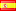 private transport hire / multiple drop transport 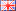 Servicio de transporte por carretera de grandes volúmenes de mercancía, en general mediante el arrendamiento por el cargador de uno o más vehículos completos para efectuar uno o más viajes. El transporte discrecional no está sujeto a ningún itinerario, frecuencia o zona geográfica determinada, calendario u horario preestablecido, ni tarifas fijas, ya que los precios quedan supeditados a las oscilaciones del mercado. transporte regular regular transport Servicio que presta una empresa transportista con una periodicidad y un trayecto preestablecidos que pone en conocimiento de sus potenciales clientes. Se utiliza para atender el transporte general de volúmenes de carga pequeños, medianos o grandes, incluyendo la posibilidad de un vehículo o unidad de carga completos.línea regular regular line / scheduled service linha regular 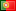 línia regular 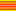 Servicio de transporte general de volúmenes de carga pequeños, medianos o grandes, que incluye la posibilidad de un vehículo o unidad de carga completos, hacia zonas geográficas servidas por la empresa operadora de transporte, con una frecuencia, un itinerario y unas tarifas preestablecidas. En transporte por carretera se aplica sólo al transporte de viajeros, considerándose siempre discrecional el de mercancías. ITURRIA: Diccionari de trànsitFrantsesezko eta ingelesezko baliokideakTERMCAT, CENTRE DE TERMINOLOGIA. Diccionari de trànsit. Barcelona: Enciclopèdia Catalana: TERMCAT, Centre de Terminologia, 2000. 245 p. (Diccionaris de l'Enciclopèdia. Diccionaris terminològics) ISBN 84-412-0477-2; 84-393-5162-3Les dades originals poden haver estat actualitzades o completades posteriorment pel TERMCAT.ca transport discrecional, n m es transporte discrecional fr transport non régulier fr transport porte à porte en door-to-door transport <Trànsit> , <Trànsit > Circulació> Transport que no està subjecte a cap itinerari, calendari o horari establert.TERMCAT, CENTRE DE TERMINOLOGIA. Diccionari de trànsit. Barcelona: Enciclopèdia Catalana: TERMCAT, Centre de Terminologia, 2000. 245 p. (Diccionaris de l'Enciclopèdia. Diccionaris terminològics) 
ISBN 84-412-0477-2; 84-393-5162-3

Les dades originals poden haver estat actualitzades o completades posteriorment pel TERMCAT.ca transport regular, n m es transporte regular fr transport régulier <Trànsit> , <Trànsit > Circulació> Transport que s'efectua per un itinerari establert i d'acord amb calendaris i horaris prefixats.TERMCAT, CENTRE DE TERMINOLOGIA. Diccionari d'hoteleria i turisme. Barcelona: Edicions 62: TERMCAT, Centre de Terminologia, 2001. 201 p. (Diccionaris i obres de referència; 21) 
ISBN 84-297-4994-2; 84-393-5573-4

Les dades originals poden haver estat actualitzades o completades posteriorment pel TERMCAT.ca línia no regular, n f ca servei no regular, n m es línea no regular fr service non régulier en non-scheduled service de ausserplanmässiger Service <Hoteleria i turisme > Transports> Servei de transport marítim, aeri, per carretera o mitjançant ferrocarril, sense calendari, horari ni itinerari fixos, que funciona segons la demanda existent. Nota: Segons el mitjà de transport rep també altres denominacions: servei discrecional si és per carretera, xàrter si és per un mitjà aeri, o creuer si és marítim.ITURRIA: Dictionnaire AIPCR DICTIONNAIRE ROUTIERhttp://www.piarc.org/fr/Dictionnaires-Terminologie-Transport-Routier-Route/transport de porte à porteDictionnaire : Dictionnaire routier de l'AIPCR/ FrançaisThème : Exploitation / Transport / GénéralitésDéfinition : Transport d’une cargaison des locaux de l’expéditeur à ceux du destinataire [EN 14943].Synonymes : transport porte à porte, transport point à point, porte à portedoor-to-door transportDictionnaire : Dictionnaire routier de l'AIPCR/ AnglaisThème : Operations / Transport / General ItemsDéfinition : Transport of cargo from the premises of the consignor to the premises of the consignee.
Note: in the United States the term "point-to-point transport" is used instead of the term "door-to-door transport", because the term "house" may mean "customs house" or "brokers house", which are usually located in the port [EN 14943].Synonymes : point-to-point transport (US), house-to-house transport (US)service de transport à la demandeDictionnaire : Dictionnaire routier de l'AIPCR/ FrançaisThème : Exploitation / Transport / Transport durableAbbréviation : STDSynonymes : service de transport adapté à la demandedemand-responsive transport serviceDictionnaire : Dictionnaire routier de l'AIPCR/ AnglaisThème : Operations / Transport / Sustainable TransportAbbréviation : DRTStransport régulier de voyageursDictionnaire : Dictionnaire routier de l'AIPCR/ FrançaisThème : Exploitation / Transport / Généralitésscheduled passenger transportDictionnaire : Dictionnaire routier de l'AIPCR/ AnglaisThème : Operations / Transport / General ItemsDictionnaire : Dictionnaire routier de l'AIPCR/ EspagnolThème : Explotación / Transporte / GeneralidadesITURRIA: TermiumTERMIUMSubject field(s) Mass TransitRecord 1, Main entry term, English demand-responsive transportation service CORRECT, STANDARDIZEDRecord 1, Synonyms, English demand-responsive transit service CORRECTdemand-responsive transportation CORRECTdemand-responsive transit CORRECTdemand-activated service CORRECTdemand-responsive transportation system demand-actuated transportation systemDEFA transportation service characterized by flexible routing and scheduling of relatively small vehicles to provide door-to-door or point-to-point transportation at the user's demand and that operates either on the street and highway system ... or on a guideway. 1OBSExamples of demand-responsive transportation services: dial-a-ride, taxi, shared taxi. 2OBSdemand-responsive transportation service: term recommended by the Terminology Committee and standardized by the Validation Committee of the Sustainable Mobility Glossary.Domaine(s) Transports en communRecord 1, Main entry term, French service de transport à la demande CORRECT, MASC, STANDARDIZEDAbbreviations, French STD CORRECT, MASC, STANDARDIZEDSynonyms, French système de transport à la demande MASCSTD MASCtransport à la demande MASCDEFService de transport qui permet aux personnes qui en manifestent le désir d'être prises en charge à leur point de départ (ou au plus près), à l'instant qui leur convient et déposées à leur destination. 1OBSLes services de transport à la demande incluent notamment les systèmes d'autobus à la demande, les taxis et les taxis collectifs. 2OBSservice de transport à la demande; STD : terme et abréviation recommandés par le Comité de terminologie et normalisés par le Comité de validation du Lexique de la mobilité durable. GARRAIO ETA LOGISTIKA HIZTEGIA2016ZIRKULAZIO HIZTEGIA201634garraio diskrezional (4)Aurrez ezarritako ibilbide, egutegi eta ordutegirik gabe egiten den garraioa. Salgaien garraio publiko ia guztiak izaten dira diskrezionalak. es	transporte discrecional fr	transport à la demande en	demand responsive service657eskatu ahalako garraio (4)	Ibilbide, egutegi edo ordutegi jakin baten mende ez dagoen garraioa. es	transporte discrecional; línea discrecional fr	transport non régulier; transport porte à porte en	door-to-door transport35garraio erregular (4)	Aurrez ezarritako ibilbide, egutegi eta ordutegiekin egiten den garraioa. Bidaiarien garraioa izan ohi da. es	transporte regular fr	transport régulier en	scheduled carrier sarrerarik gabea170linea erregular (4)	Ordutegi jakin bati jarraituz egiten den aireko garraioko zerbitzu aldizkakoa. es	línea regular fr	ligne régulière en	regular service670linea erregular (4) es	línea regular fr	ligne régulière en	regular service[Turismo Hiztegia] [2009] 